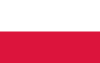 Jazz Band Młynarski-Maseckito zespół grający przedwojenny polski jazz. Wbrew obiegowej opinii, jazz nie trafił do Polski na falach słuchanego po kryjomu Radia Wolna Europa. Pierwsze polskie jazzowe utwory powstawały już pod koniec lat XX-stych ubiegłego wieku. Wybitni kompozytorzy – tacy jak Henryk Wars, Jerzy Petersburski czy bracia Artur i Henryk Gold – zasłuchani w płytach zza oceanu czy z Berlina tworzyli hity na potrzeby filmu, kabaretów, teatrów i rewii a także na zamówienie coraz liczniejszych wytwórni płytowych takich jak Columbia czy Syrena Record. W ten sposób do 1939 roku powstały tysiące kompozycji i nagrań z udziałem wybitnych instrumentalistów oraz śpiewaków i aktorów. Druga Wojna Światowa przekreśliła życiorysy, przerwała ciągłość i zakończyła okres „prosperity” młodego polskiego show biznesu, ale nie bezpowrotnie!Wybitny pianista Marcin Masecki razem z Janem Emilem Młynarskim powołali do życia zespół odwołujący się do starej tradycji polskich orkiestr jazzowych międzywojnia. W repertuarze Jazz Bandu znalazły się utwory swingowe, w większości nieznane. Nie brakuje też kilku wyjątkowych tang, z których autorstwa polscy kompozytorzy znani byli na całym świecie. Całe przedsięwzięcie skupione jest wokół ducha postaci Adama Astona, najwybitniejszego przedwojennego polskiego śpiewaka rozrywkowego oraz Henryka Warsa, najważniejszego polskiego przedwojennego pianisty, aranżera i kompozytora. Marcin z Jankiem niejako rekompensują stracone szanse całego pokolenia polskich artystów rozrywkowych, którzy w rozkwicie prosperity musieli uciekać, walczyć, ginąć czy emigrować osierocając polską muzykę rozrywkową w niepowetowany sposób. Aranżacje Marcina i głos Janka nadają całości zupełnie nowy oddech, czyniąc tę muzykę aktualną i użytkową, do tańca i wzruszeń.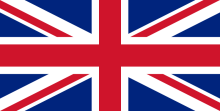 The Młynarski-Masecki Jazz Bandis an ensemble that plays prewar Polish jazz. Contrary to popular opinion, jazz was not introduced to Poland through the illegal broadcasts of Radio Free Europe during the communist era. The earliest Polish jazz tunes had been created in the 1920s, as pre-eminent composers such as Henryk Wars, Jerzy Petersburski or the Gold brothers, Artur and Henryk, spent hours listening to records from America and Berlin, creating hits for film, cabaret, theatre and revue, or composing music commissioned by emerging record companies like Columbia or Syrena Records. Even before 1939, thousands of tunes and recordings had been created, featuring extra ordinary musicians, singers, and actors. The Second World War ended many of those lives, broke up the continuity and shut down the period of prosperity for the blooming Polish show business. But not irrevocably!Brilliant pianist Marcin Masecki joined up with Jan Emil Młynarski to form an ensemble drawing upon the old tradition of Polish jazz orchestras of the interwar period. JAZZ BAND’s repertoire includes swing tunes, most of which have been largely unknown. There are also a few exceptional tangos that had won their Polish composers fame around the world. Masecki’s and Młynarski’s project revolves around two characters: Adam Aston, prewar Poland’s most distinguished revue singer, and Henryk Wars, the most important Polish pianist, arranger and composer of the prewar era. It’s as if Marcin and Jan were making up for the lost opportunities of an entire generation of Polish revue artists, who, just as their careers had taken off, were forced to flee, fight, die, or leave, making an orphan of the Polish popular music scene. Marcin’s arrangements and Jan’s voice breathe a whole new life into this music, bringing it up to date, making it suitable for contemplation and dance alike.